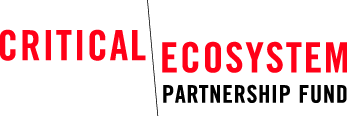 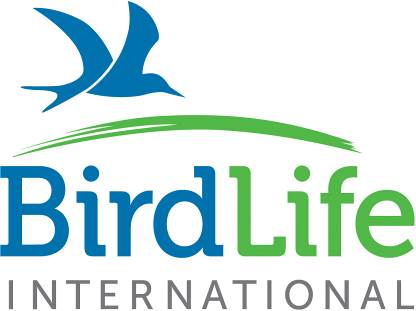 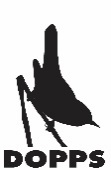 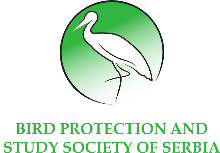 منطقة حوض البحر الأبيض المتوسط للتنوع الحيوينموذج قائمة المعلومات للمنح الصغيرةتعليمات نموذج قائمة المعلوماتيمكن صندوق شراكة الأنظمة البيئية الهامة (CEPF) مؤسسات المجتمع المدني من حماية مناطق التنوع الحيوي في العالم. يتم الإعلان عن فرص تمويل صندوق شراكة الأنظمة البيئية الهامة عبر دعوة إلى تقديم المقترحات. يرجى الرجوع إلى ملف "الدعوة إلى تقديم المقترحات" للحصول على التفاصيل الكاملة حول معايير الأهلية.يقوم فريق التنفيذ الإقليمي لمؤسسة بيردلايف إنترناشونال بتسهيل برنامج صندوق شراكة الأنظمة البيئية الهامة للمنح الصغيرة في حوض البحر الأبيض المتوسط، حيث سيتم التعاقد مع الطلبات الناجحة كمنحة صغيرة، مع اتفاق مبرم بين المنظمة الممنوحة ومؤسسة بيردلايف إنترناشونال.يمثل نموذج قائمة المعلومات للمنح الصغيرة هذا المرحلة الأولى من عملية تقديم الطلبات. يرجى إكمال جميع الأجزاء قبل إرسال طلبك. تستغرق دراسة المقترحات حوالي 4 أسابيع من آخر موعد للتقديم، وسيتم إخطار جميع المتقدمين بنتيجة طلبهم وسيتم دعوة المتقدمين الناجحين إلى المرحلة الثانية.نُشجع المتقدمين على مناقشة أفكار مشاريعهم وأهليتهم مع مديرة فريق التنفيذ الإقليمي (RIT) لمنطقة حوض البحر الأبيض المتوسط، مايكا مانتن، عبر بريدها الإلكتروني maaike.manten@birdlife.org قبل البدء في كتابة طلبك.لتقديم نموذج قائمة المعلومات للمنح الصغيرة الخاص بك، يرجى ملئ النموذج وإرساله مع أية مرفقات مطلوبة قبل نهاية موعد التقديم إلى البريد الالكتروني التالي: CEPF-MED-RIT@birdlife.orgالجزء 1: الأهليةيرجى الإجابة على الأسئلة التالية:هل تمثل منظمتك أي جهة حكومية أو مملوكة من قبل أي جهة حكومية؟    نعم              لا إذا كانت الإجابة بنعم، يمكنك إثبات أن مؤسستك:لها صفة قانونية مستقلة عن أي مؤسسة حكومية     	  نعم      لالديها السلطة في طلب وتلقي الأموال الخاصة               نعم      لاأن الهيئة أو المؤسسة لا تتمتع بحصانة دبلوماسي      نعم         لاهل تخطط لاستخدام أي جزء من تمويل المشروع المحتمل لشراء أرض؟   نعم       لاهل يتضمن المشروع نقل أشخاص أو أي نوع آخر من أشكال إعادة التوطين القسرية؟   نعم       لاهل تخطط لاستخدام تمويل المشروع أو جزء منه للاستثمار بالصناديق الائتمانية أو للاستفادة من صندوق ائتماني؟   نعم       لاهل يتضمن المشروع إزالة أو تغيير في أي صفة لملكية ثقافية (سواء أجزاء متحركة أو غير متحركة، مواقع، هياكل، صفات طبيعية ومنطقة جغرافية لها أهمية أثرية، أحفورية، تاريخية، معمارية، دينية، جمالية، أو أي أهمية ثقافية أخرى)؟   نعم       لاالجزء 2: معلومات المؤسسةالجزء 3: معلومات المشروعالجزء 4: تصميم المشروعالجزء 5: السياسات الوقائية البيئيةتساعد الأسئلة التالية صندوق شراكة الأنظمة البيئية الهامة في تحديد ما إذا كان ينطبق على مشروعك أي سياسات وقائية، اجتماعية أو بيئية، حيث يتعين على الصندوق تقييم جميع الطلبات لتحديد ما إذا كانت السياسات الوقائية الاجتماعية أو البيئية قد تندرج، وإذا ما كانت هناك حاجة إلى إدراج أي تدابير تخفيف مناسبة في تصميم المشاريع وتنفيذها. لمزيد من المعلومات عن السياسات الوقائية الاجتماعية أو البيئية ، يرجى زيارة: www.cepf.net/grants/Pages/safeguard_policies.aspxالرجاء الإجابة على الأسئلة التالية - ضع علامة علي جميع الإجابات التي تنطبق: بالاطلاع على أفضل ما لديك، يرجى وضع علامة إذا كان مشروعك سيتضمن أيا من الانشطة أدناه.هل سيتضمن مشروعك:    دعم البناء أو إعادة التأهيل؟    دعم أنشطة الغابات؟     هل يتواجد سكان أصيلون في موقع المشروع أو حوله؟    هل له آثار سلبية على المجتمعات المحلية؟    تعزيز إدارة منطقة محمية؟    قيود للوصول إلى الموارد في المناطق المحمية؟     إزالة أو طرد أي شخص؟     استخدام المبيدات الحشرية أو أي نوع آخر من السموم؟    هل لديك أية مخاوف تتعلق بصحة وسلامة موظفي المشروع أو المتطوعين؟    إزالة أو تغيير أية موارد ثقافية؟يرجى تقديم معلومات إضافية عن جميع الأسئلة التي قمت بالتأشير عليها أعلاه (بحد أقصى 100 كلمة)الجزء 6: الميزانيةعنوان المشروع:اسم المؤسسة المتقدمة يرجى كتابة اسم المؤسسة كما هو مذكور في شهادة التسجيل القانونيةالاسم المختصر للمنظمة /إن وجد: العنوان: حيث يوجد مكتبك، إذا كان مختلفا عن العنوان البريدي أدناه. يرجى ادراج البلد الذي يقع فيه مكتبك.العنوان البريدي (إذا كان مختلفا عما سبق)عنوان البريد الإلكتروني الرسمي/العام:اسم مدير المشروع: يرجى تزويد الاسم ومعلومات الاتصال بالشخص المسؤول عن المراسلات مع فريق التنفيذ الإقليمي فيما يتعلق بهذا المشروعالموقع \ الوظيفة في المؤسسة: عنوان البريد الإلكتروني لمدير المشروعيرجى تزويد عنوان بريد إلكتروني، يمكن لفريق التنفيذ الإقليمي استخدامه للتواصل معكالهاتف (يرجى تزويد رمز البلد)يرجى تزويد رقم المكتب والهاتف المحمول لجهة الاتصال الرئيسية للمشروع، إذا كان متوفرا.الموقع الإلكتروني (إن وجد):صفحات تواصل اجتماعي أخرى (فيسبوك، تويتر، إلخ)الموظفين:يرجى تقديم عدد الأشخاص الذين يعملون لدى المنظمة في الفئة ذات الصلة. يرجى ملاحظة أنه تحت عنوان "الموظفين"، فإننا نأخذ في الاعتبار فقط الأشخاص الذين لديهم عقود عمل، والذين يتقاضون راتباً من المنظمة.موظفين دائمين:                                    موظفين بدوام جزئي:                                                متطوعين:  فئة المؤسسة:   محلية                           دوليةتاريخ تأسيس المؤسسة: تاريخ ورسالة المؤسسة (200 كلمة كحد أقصى) يرجى تقديم وصف موجز لتاريخ مؤسستك ورسالتها، بما في ذلك الخبرة ذات الصلة بالمشروع المقترحعنوان المشروعمدة المشروع (بالأشهر): ملخص المشروع: (50 – 75 كلمة)موقع المشروع: يرجى تحديد الموقع الجغرافي الذي ستتم فيه أنشطة المشروع الدولة\الدول: المنطقة (المناطق) المهمة للتنوع الحيوي: إذا كانت هذه منطقة هامة للتنوع الحيوي مختلفة عن مشروعك السابق، يرجى التحقق من ذلك مع maaike.manten@birdlife.org أولاً.منطقة إدارة مستجمعات المياه أو الممر: إن وجدت الخريطة\الموقع: يرجى تضمين خريطة لموقع المشروع المقترح أدناه أو في مرفق منفصل، وتوفير رابط لخريطة GoogleEarth مناسبة أو الإشارة إلى خط الطول وخط العرض.التوجه الاستراتيجي: يرجى ذكر التوجه الاستراتيجي الذي سيساهم فيه هذا المشروع. تأكد من أنه نفس التوجه الاستراتيجي الذي تم العمل عليه في المنحة الممولة مسبقاً.أولويات الاستثمار: يرجى ذكر أولوية \ أولويات الاستثمار التي سيتناولها هذا المشروع. يمكن أن تكون نفس أولوية / أولويات الاستثمار - أو مختلفة عن - المنحة التي تم تمويلها مسبقاً، طالما أنها تندرج تحت نفس التوجه الاستراتيجي كما هو مذكور أعلاه.الرابط مع استراتيجية استثمار صندوق شراكة الأنظمة البيئية الهامة (150 – 300 كلمة) شرح كيف يساهم هذا المشروع في التوجه الاستراتيجي وأولويات الاستثمار لصندوق شراكة الأنظمة البيئية الهامةالأساس المنطقي للمشروع (بحد أقصى 500 كلمة) صِف قيمة الحفاظ على المنطقة التي تخطط للعمل فيها وأهميتها للتنوع الحيوي والناس، واشرح مشكلة الحفظ التي يعالجها مشروعك.صِف مشكلة التطوير المؤسسي التي تود معالجتها في هذا المشروع. راجع أحدث نتيجة أداة تتبع المجتمع المدني (إن وجدت).اشرح جهود جلب التمويل التي نفذتها مؤسستك في العامين الماضيين للحفاظ على استمرارية مؤسستك. ضع قائمة بجميع الجهات المانحة التي أرسلت إليها طلبات التمويل، وقم بإدراج الجهات المانحة التي تدعم مؤسستك مالياً حالياً.نهج المشروع (بحد أقصى 300 كلمة)صِف الاستراتيجية والإجراءات المقترحة للمشروع كاستجابة لحاجة الحفظ المذكورة أعلاه، بما في ذلك ملخص نتائج المشروع، والأنشطة الرئيسية التي ترغب في تنفيذها. يجب أن تركز المشاريع المقترحة على إجراءات الحفظ الملموسة، وتعزيز التأثيرات الإيجابية على التنوع الحيوي. تأكد من أن أنشطة مشروعك ستستند إلى - و/أو تزيد من - إنجازات الحفظ التي حققتها خلال منحة صندوق شراكة الأنظمة البيئية الهامة السابقة. يمكنك استخدام www.conservationevidence.com/ كمصدر للمعلومات لتبرير أنشطتك المقترحة.صِف أنشطة التطوير المؤسسي التي ترغب في تنفيذها خلال هذا المشروع (التدريب في الإدارة المالية، والاتصال والتواصل، والشؤون القانونية؛ وضع خطة استراتيجية / خطة تمويل للمنظمة؛ تطوير سياسة الموارد البشرية والمتطوعين؛ تطوير موقع على شبكة الإنترنت ... إلخ) لسد الفجوة المحددة في الأساس المنطقي للمشروع أعلاه، تحت البند (2).الآثار قصيرة الأجل للمشروع (بحد أقصى 150 كلمة)صِف آثار الحفاظ على الطبيعة والآثار المؤسسية المتوقعة كنتيجة لأنشطة المشروع المقترحة (الفوائد المباشرة قصيرة الأجل، مثل الأنواع والموائل والناس ومنظمتك).الآثار طويلة الأجل للمشروع (بحد أقصى 150 كلمة)صِف الكيفية التي ستسهم بها النتائج في حفظ التنوع الحيوي بعد المشروع (مثل الاستدامة، وتكرار الانشطة أو النتائج، والأثر الاجتماعي، وما إلى ذلك)مخاطر المشروع (بحد أقصى 150 كلمة)صِف أي مخاطر محتملة قد تواجهها في تنفيذ مشروعك. (مثل الظروف البيئية، والاضطرابات المدنية، والسياسات الحكومية، والمستفيدين غير الراغبين في تجربة تقنيات جديدة، والمخاطر المؤسسية مثل الحوكمة، وتغيير الموظفين، إلخ). يرجى توضيح كيف تنوي تقليل المخاطر.شركاء المشروع (بحد أقصى 150 كلمة)يرجى إدراج جميع الشركاء الذين لهم دور ومسؤولية رئيسية في تنفيذ هذا المشروع، مثل أي منظمة حماية الطبيعة أخرى، والاستشارات وما إلى ذلك. لكل منها، يرجى وصف دورها المتوقع.أصحاب العلاقة (بحد أقصى 150 كلمة)يرجى إدراج أصحاب العلاقة الذين سيكون لهم علاقة في هذا المشروع مثل: مدرسة محلية، أو جامعة، أو وكالة حكومية، أو شركات محلية، أو المنظمات غير الحكومية الأخرى، إلخ. لكل منها، يرجى وصف دورها المتوقع.يرجى تقديم بيان تفصيلي بالميزانية المقترحة (بالدولار الأمريكي) باستخدام بنود الميزانية التالية:يرجى تقديم بيان تفصيلي بالميزانية المقترحة (بالدولار الأمريكي) باستخدام بنود الميزانية التالية:يرجى تقديم بيان تفصيلي بالميزانية المقترحة (بالدولار الأمريكي) باستخدام بنود الميزانية التالية:بنود الميزانيةبالدولار الأمريكي ($)تعليقاتالرواتب والاستحقاقاتالاستشارات والخدمات المهنيةإشغال المرافق (الإيجار والمرافق)الاتصالات السلكية واللاسلكيةرسوم البريد والتسليممعداتأثاث وأدواتصيانةسفر ومناسبات خاصةتكاليف بنكية وتأميناتتكاليف دعم الإدارة (بحد أقصى 13٪ وفقط إذا كانت مدعومة بالسياسة التنظيمية)إجمالي الميزانية